Міністерство освіти і науки УкраїниНаціональний технічний університет«Дніпровська політехніка»Кафедра іноземних мовРОБОЧА ПРОГРАМА НАВЧАЛЬНОЇ ДИСЦИПЛІНИ«Іноземна мова для професійної діяльності (англійська/німецька/французька)»Викладач: ст.викл. Нечай Н.М.Пролонговано: на 20___/20___ н.р. __________(___________) «__»___ 20__р.                                              (підпис, ПІБ, дата)                    на 20___/20___ н.р. __________(___________) «__»___ 20__р.                                         (підпис, ПІБ, дата)ДніпроНТУ «ДП»2022Робоча програма навчальної дисципліни «Іноземна мова для професійної діяльності (англійська/німецька/французька)» для магістрів спеціальності 072 «Фінанси, банківська справа та страхування» / Нац. техн. ун-т. «Дніпровська політехніка», каф. іноземних мов – Д.: НТУ «ДП», 2022. – 15 с.Розробники – проф. Кострицька С.І., доц. Зуєнок І.І., ст. викл. Нечай Н.М., доц. Яременко І.А.(німецька мова), викл. Солдатенко Є.В. (французька мова)Робоча програма регламентує:мету дисципліни;дисциплінарні результати навчання, сформовані на основі трансформації очікуваних результатів навчання освітньої програми; базові дисципліни;обсяг і розподіл за формами організації освітнього процесу та видами навчальних занять;програму дисципліни (тематичний план за видами навчальних занять);алгоритм оцінювання рівня досягнення дисциплінарних результатів навчання (шкали, засоби, процедури та критерії оцінювання); інструменти, обладнання та програмне забезпечення;рекомендовані джерела інформації.Робоча програма призначена для реалізації компетентнісного підходу під час планування освітнього процесу, викладання дисципліни, підготовки студентів до контрольних заходів, контролю провадження освітньої діяльності, внутрішнього та зовнішнього контролю забезпечення якості вищої освіти, акредитації освітніх програм у межах спеціальності.Робоча програма буде корисна для формування змісту підвищення кваліфікації науково-педагогічних працівників кафедр університету.Погоджено рішенням науково-методичної комісії спеціальності 072 «Фінанси, банківська справа та страхування» (протокол №9/2 від 27.07.2022 р.). Затверджено на засіданні кафедри іноземних мов (протокол №10 від 01.09.2022 р.).ЗМІСТ1 МЕТА НАВЧАЛЬНОЇ ДИЦИПЛІНИВ освітньо-професійній програмі спеціальності 072 «Фінанси, банківська справа та страхування» другого (магістерського) рівня здійснено розподіл програмних результатів навчання (ПР) за організаційними формами освітнього процесу. Зокрема, до дисципліни З1 «Іноземна мова для професійної діяльності (англійська/німецька/французька)» віднесено такі результати навчання:Мета дисципліни полягає у оволодінні теоретичними знаннями та практичними навичками щодо англомовного спілкування в типових академічних і професійних ситуаціях шляхом формування комунікативної мовленнєвої компетентності на рівні В2 за Глобальною шкалою (ЗЄР, 2018), який забезпечує можливість спілкування у професійному середовищі, визначати та розв’язувати складні задачі і проблеми, використовувати професійно-профільовані знання, уміння й навички в галузі фундаментальних розділів економіки та менеджменту для прийняття обґрунтованих управлінських рішень в сфері логістики, застосовувати базові знання професії на практиці або у процесі навчання, що передбачає проведення досліджень та/або  впровадження інноваційних рішень в умовах невизначеності. Реалізація мети вимагає трансформації програмних результатів навчання в дисциплінарні та адекватний відбір змісту навчальної дисципліни за цим критерієм.2 ОЧІКУВАНІ ДИСЦИПЛІНАРНІ РЕЗУЛЬТАТИ НАВЧАННЯ3 БАЗОВІ ДИСЦИПЛІНИ Базовими дисциплінами є дисципліни які вивчалися студентами на освітньому рівні бакалавр, що формують компетентності щодо здатності до ініціативності, відповідальності та навичок до безпечної діяльності відповідно до майбутнього профілю роботи.4 ОБСЯГ І РОЗПОДІЛ ЗА ФОРМАМИ ОРГАНІЗАЦІЇ ОСВІТНЬОГО ПРОЦЕСУ ТА ВИДАМИ НАВЧАЛЬНИХ ЗАНЯТЬ 5 ПРОГРАМА ДИСЦИПЛІНИ ЗА ВИДАМИ НАВЧАЛЬНИХ ЗАНЯТЬ6. ОЦІНЮВАННЯ РЕЗУЛЬТАТІВ НАВЧАННЯСертифікація досягнень студентів здійснюється за допомогою прозорих процедур, що ґрунтуються на об’єктивних критеріях відповідно до Положення університету «Про оцінювання результатів навчання здобувачів вищої освіти».Досягнутий рівень компетентностей відносно очікуваних, що ідентифікований під час контрольних заходів, відображає реальний результат навчання студента за дисципліною.6.1 ШкалиОцінювання навчальних досягнень студентів НТУ «ДП» здійснюється за рейтинговою (100-бальною) та інституційною шкалами. Остання необхідна (за офіційною відсутністю національної шкали) для конвертації (переведення) оцінок здобувачів вищої освіти різних закладів.Шкали оцінювання навчальних досягнень студентів НТУ «ДП»Кредити навчальної дисципліни зараховується, якщо студент отримав підсумкову оцінку не менше 60-ти балів. Нижча оцінка вважається академічною заборгованістю, що підлягає ліквідації відповідно до Положення про організацію освітнього процесу НТУ «ДП».6.2 Засоби та процедуриЗміст засобів діагностики спрямовано на контроль рівня сформованості знань, умінь, комунікації, автономності та відповідальності студента за вимогами НРК до 7-го кваліфікаційного рівня під час демонстрації регламентованих робочою програмою результатів навчання.Студент під час контрольних заходів має виконувати завдання, орієнтовані виключно на демонстрацію дисциплінарних результатів навчання (розділ 2).Засоби діагностики, що надаються студентам на контрольних заходах у вигляді завдань для поточного та підсумкового контролю, формуються шляхом конкретизації вихідних даних та способу демонстрації дисциплінарних результатів навчання.Засоби діагностики (контрольні завдання) для поточного та підсумкового контролю дисципліни затверджуються кафедрою. Види засобів діагностики та процедур оцінювання для поточного та підсумкового контролю дисципліни подано нижче. Під час поточного контролю практичні заняття оцінюються якістю виконання контрольного або індивідуального завдання.Якщо зміст певного виду занять підпорядковано декільком дескрипторам, то інтегральне значення оцінки може визначатися з урахуванням вагових коефіцієнтів, що встановлюються викладачем.За наявності рівня результатів поточних контролів з усіх видів навчальних занять не менше 60 балів, підсумковий контроль здійснюється без участі студента шляхом визначення середньозваженого значення поточних оцінок.Незалежно від результатів поточного контролю кожен студент має право виконувати ККР, яка містить завдання, що охоплюють ключові дисциплінарні результати навчання.Засоби діагностики та процедури оцінюванняКількість конкретизованих завдань ККР повинна відповідати відведеному часу на виконання. Кількість варіантів ККР має забезпечити індивідуалізацію завдання.Значення оцінки за виконання ККР визначається середньою оцінкою складових (конкретизованих завдань) і є остаточним.Інтегральне значення оцінки виконання ККР може визначатися з урахуванням вагових коефіцієнтів, що встановлюється кафедрою для кожного дескриптора НРК.6.3 КритеріїРеальні результати навчання студента ідентифікуються та вимірюються відносно очікуваних під час контрольних заходів за допомогою критеріїв, що описують дії студента для демонстрації досягнення результатів навчання.Для оцінювання виконання контрольних завдань під час поточного контролю лекційних і практичних занять в якості критерію використовується коефіцієнт засвоєння, що автоматично адаптує показник оцінки до рейтингової шкали:Оi = 100 a/m,де a – число правильних відповідей або виконаних суттєвих операцій відповідно до еталону рішення; m – загальна кількість запитань або суттєвих операцій еталону.Індивідуальні завдання та комплексні контрольні роботи оцінюються експертно за допомогою критеріїв, що характеризують співвідношення вимог до рівня компетентностей і показників оцінки за рейтинговою шкалою.Зміст критеріїв спирається на компетентнісні характеристики, визначені НРК для магістерського рівня вищої освіти (подано нижче).Загальні критерії досягнення результатів навчання для 7-го кваліфікаційного рівня за НРК7 ІНСТРУМЕНТИ, ОБЛАДНАННЯ ТА ПРОГРАМНЕ ЗАБЕЗПЕЧЕННЯТехнічні засоби навчання. Дистанційна платформа Мoodlе.8 РЕКОМЕНДОВАНІ ДЖЕРЕЛА ІНФОРМАЦІЇПрограма з англійської мови для професійного спілкування. / Колектив авторів: Г.Є. Бакаєва, О.А. Борисенко, І.І. Зуєнок, В.О. Іваніщева, Л.Й. Клименко, Т.І. Козимирська, С.І. Кострицька, Т.І. Скрипник, Н.Ю. Тодорова, А.О. Ходцева. – К: Ленвіт, 2005. – 119 с.Зуєнок І.І. Writing Reports. Практичний посібник до складання англійською мовою звітів про наукові дослідження (для самостійної роботи студентів, магістрів, спеціалістів, аспірантів усіх напрямів підготовки) / І. Зуєнок; Дніпропетровськ: РВК НГУ, 2004. – 55 с.Кострицька С.І.. Методичні рекомендації з підготовки та проведення презентацій (виступів-доповідей) для студентів, спеціалістів, магістрів, аспірантів усіх напрямів підготовки / С.І. Кострицька. – Дніпропетровськ: РВК НГУ, 2004. - 26 сКострицька СІ. Методичні вказівки з написання англомовної кореспонденції / СІ. Кострицька, Л.В. Бердник. - Дніпропетровськ: РВК НГУ, 1999. - 92 сС.І. Кострицька, І.І. Зуєнок , В.В. Тихоненко , О.В. Хазова.  Методичні рекомендації до проектної роботи з іноземної (англійської) мови для професійної діяльності (для здобувачів ступені магістр усіх напрямів  підготовки)/ Світлана Кострицька, Ірина Зуєнок та інші. [online]. Доступно на: http://im.nmu.org.ua/ua/library/library-english.phpArmer T. (2011). Cambridge English for Scientists: Cambridge: Cambridge University Press – 128 p.English for Academics (2014). Book 1. Cambridge: Cambridge University Press. – 175 p. English for Academics (2015). Book 2. Cambridge: Cambridge University Press. – 175 p.Hewings, M. & C. Thaine (2012) Cambridge Academic English. An integrated skills course for EAP (Advanced). Cambridge University Press, first published 2012. – 176 p. Schmidt M., Palekhov D., Downes N (2015) Greening the Curriculum – Integration of Sustainability Aspects into University Education. Branderburg University of Technology. Learning material. – Dnipropetrovsk: Accent PP, 2015. – 125 p. Bailey S., (2011). Academic writing. A handbook for international students. Third edition. Taylor & Francis e-Library. – 291 p.Willams A., (2011). Writing for IELTS. HarperCollins Publishers – 144 p. A. El Albani, R. Macchiarelli, A. Meunier. «Aux origines de la vie. Une nouvelle histoire de l’évolution». DUNOD, 221 p.B. Mc Guire. «État d’urgence: la Terre en colère». SOLAR, 143 p.«Science et Vie», numéro 1178, 162 p. 4. Vocabulaire officiel de l’environnement. Site web: https://www.notre-planete.info/environnement/vocabulaire.phpFiche pédagogique sur la sauvegarde de l’environnement. Site web: http://www.in-terre-actif.com/trousseafrique/benin/environnement/fiche.pdfЯременко І.А., Кручинін О.В. Практикум з німецької мови для магістрів усіх спеціальностей (Частина І): Електронний навчальний посібник (з грифом НГУ,  протокол засідання Вченої Ради НТУ «Дніпровська політехніка».№4 від 24.05.2018).– Д.: НТУ «Дніпровська політехніка», 2018.Яременко І.А. Методичні завдання до модульного контролю № 3 «Підготовка та проведення презентації» для студентів усіх напрямів підготовки». -  Дніпропетровськ, РВК НГУ України, 2009. Яременко І.А., Уманець Т.Д. Українсько-німецький довідник-практикум з ділової мови: Навч. посібник (з грифом МОН, лист КМУ МОК України №14/18,2 – 1702 від 16.07.2004р.) – Дніпропетровськ: Національний гірничий університет, 2004. Жовнірук З. Німецька мова для самостійної роботи студентів-географів, геологів, екологів: навч. посібник. / Жовнірук З. Ратич М., Тимчишин Л. - Львів, Видавничий центр ЛНУ імені Івана Франка, 2012.Імператив якості: вчимося цінувати та оцінювати вищу освіту: навч. посіб./за ред.. Т.Добка, М. Головянко та інші. – Львів: Видавництво «Компанія «Манускрипт», 2014.Петришин Л.Б. Методичні вказівки до написання реферату у вищому навчальному закладі як форми наукової звітності. – Івано-Франківськ: 2015.Інформаційні ресурсиАнглійська мова для професійної діяльності=ЕРР(3) Модуль 3 [онлайн]  Доступно на: http://do.nmu.org.ua/course/view.php?id=2103Іноземна (англійська) мова для професійної діяльності: академічне письмо. Доступно на: http://do.nmu.org.ua/group/index.php?id=2091 Іноземна (англійська) мова для професійної діяльності. Модуль 4. Проектна та повсякденна професійна діяльність.   Доступно на https://do.nmu.org.ua/course/view.php?id=2914 http://envimod.fzp.ujep.cz/sites/default/files/skripta/44e_final_tisk.pdfhttps://elifesciences.org/subjects/ecology?gclid=Cj0KCQiA6IHwBRCJARIsALNjViU6D0kc5.nO0t_cQG-sHvFK1ecCdZ9w-aI2wSh8-Vo8NCHCTnGkAzBPwaAkeoEALw_wcBhttps://www.the-scientist.com/tag/ecologyhttps://www.sciencedaily.com/news/earth_climate/ecology/https://jecoenv.biomedcentral.com/articleshttps://www.hochschulkompass.dehttps://rhetorik-online.de/rhetorik-tipps-checkliste-planung-und-vorbereitung-einer-12. prasentation/https://www.berufsstrategie.de/bewerbung-karriere-soft-skills/praesentation.phphttp://library.nlu.edu.ua/POLN_TEXT/KOMPLEKS/KURS_1/kurs/7/103.htmhttps://studfile.net/preview/5705488/https://www.wissenschaft-aktuell.de/rubriken/Oekologie.htmlhttps://www.nachhaltigkeit.info/artikel/oekologie_1744.htmhttp://www.umweltethik.at/Навчальне виданняРОБОЧА ПРОГРАМА НАВЧАЛЬНОЇ ДИСЦИПЛІНИ«Іноземна мова для професійної діяльності (англійська/німецька/французька)» для студентів другого (магістерського) освітнього рівня зі спеціальності 072 Фінанси, банківська справа та страхування Освітня програма «Фінанси, банківська справа та страхування»Розробники: Світлана Іванівна КострицькаІрина Іванівна ЗуєнокНаталія Михайлівна НечайІрина Анатоліївна ЯременкоЄвгенія Валеріївна СолдатенкоВ редакції авторівПідготовлено до виходу в світу Національному технічному університеті«Дніпровська політехніка».Свідоцтво про внесення до Державного реєстру ДК № 184249005, м. Дніпро, просп. Д. Яворницького, 19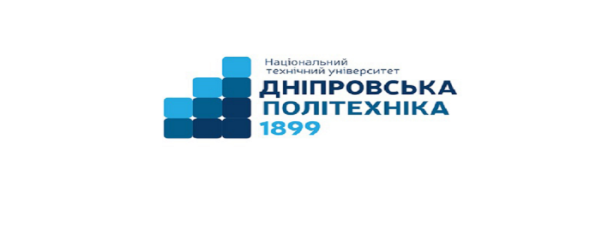 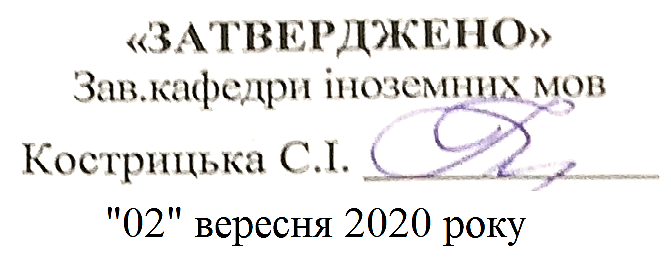 «01»  вересня  2022 рокуГалузь знань …………….…07 «Управління та  адміністрування »Спеціальність ……………...072 «Фінанси, банківська справа та страхування»Освітній рівень…………….Другий (магістерський)Освітня програма «Фінанси, банківська справа та страхування»Статус ………………………обов’язковаЗагальний обсяг ..………….6 кредитів ЄКТС (180 годин)Форма підсумкового контролю ІспитТермін викладання ………..1-й та 2-й семестриМова викладання …………….англійська/німецька/французькаПР05Вільно спілкуватися іноземною мовою усно і письмово з професійних та наукових питань, презентувати і обговорювати результати досліджень.ШифрПРНДисциплінарні результати навчання (ДРН)Дисциплінарні результати навчання (ДРН)ШифрПРНшифр ДРНзмістПР05ПР05ПР05.З1демонструвати вміння організовувати та здійснювати ефективні комунікації всередині колективу, з представниками різних професійних груп та в міжнародному контексті використовуючи необхідні мовленнєві, мовні та комунікаційні вміння, навички і стратегії.ПР05ПР05ПР05.2-З1вміти підтримувати розмову та аргументувати відносно тем, що обговорюються під час дискусій та семінарів, представляти та обґрунтовувати свої погляди на теми обговорення, використовуючи мовні форми, властиві для ведення дискусійПР05ПР05ПР05.3-З1вміти складати реферати-огляди прочитаного, бібліографію у відповідності до міжнародних вимог і сучасних систем оформлення бібліографіїПР05ПР05ПР05.4-З1демонструвати вміння використовувати  широкий діапазон словникового запасу, у тому числі термінології наукової сфери та галузі навчання, і граматичні структури, необхідні для гнучкого вираження відповідних функцій та понять, а також для розуміння і продукування широкого кола текстів в професійній сферіПР05ПР05ПР05.5-З1вміти знаходити нову текстову, графічну, аудіо та відео інформацію з  питань, пов’язаних з академічною та професійною діяльністю, що міститься в іншомовних матеріалах, користуючись відповідними пошуковими методамиПР05ПР05ПР05.6-З1вміти аналізувати інформацію з іншомовних джерел для отримання даних, необхідних для виконання загальних академічних та професійних завдань, помічати сучасні тенденції розвиткулогістичних систем в міжнародному середовищі, використовувати передовий зарубіжний досвід та міжнародні стандарти в організації логістичної діяльностіПР05ПР05ПР05.7-З1вміти викладати власні думки та аналізувати результати роботи під час нарад,  зборів та семінарівПР05ПР05ПР05.8-З1демонструвати розуміння та вміння описувати графіки, таблиці, діаграми тощо, використовуючи мовні форми та граматичні структури, властиві для опису засобів візуалізаціїВид навчальних занятьОбсяг, годиниРозподіл за формами навчання, годиниРозподіл за формами навчання, годиниРозподіл за формами навчання, годиниРозподіл за формами навчання, годиниРозподіл за формами навчання, годиниРозподіл за формами навчання, годиниВид навчальних занятьОбсяг, годиниочна (денна)очна (денна)очна (вечірня)очна (вечірня)заочназаочнаВид навчальних занятьОбсяг, годиниаудиторні заняттясамостійна роботааудиторні заняттясамостійна роботааудиторні заняттясамостійна роботалекційні-------практичні18068112--8172лабораторні-------семінари-------РАЗОМ18068112--8172ШифриДРНВиди та тематика навчальних занятьОбсяг складових, годиниПРАКТИЧНІ ЗАНЯТТЯ180ПР05.1-З1ПР05.2-З1ПР05.4-З1ПР05.7-З11. Спілкування в соціальному та академічному середовищах45ПР05.1-З1ПР05.2-З1ПР05.4-З1ПР05.7-З1Персональна інформація. Заповнення форм (анкет) з особистої інформації для участі в програмах обміну, грантових заявках45ПР05.1-З1ПР05.2-З1ПР05.4-З1ПР05.7-З1Усний або письмовий опис навчального та професійного досвіду. Навчання впродовж життя45ПР05.1-З1ПР05.2-З1ПР05.4-З1ПР05.7-З1Обмін (усний або письмовий) інформацією та обговорення новин у сфери економіки.45ПР05.1-З1ПР05.2-З1ПР05.4-З1ПР05.7-З1Спілкування в соціальних мережах та віртуальному навчальному середовищі. Медіаграмотність45ПР05.1-З1ПР05.2-З1ПР05.4-З1ПР05.7-З1Телефонні розмови. Узгодження професійних питань по телефону та іншими засобами телекомунікації45ПР05.5-З1ПР05.6-З12. Пошук, читання та обробка іншомовної інформації  45ПР05.5-З1ПР05.6-З1Особливості різних жанрів та типів професійної друкованої літератури та літератури на електронних носіях45ПР05.5-З1ПР05.6-З1Пошукове читання. Стратегії пошуку та підбору професійної інформації45ПР05.5-З1ПР05.6-З1Ознайомче та оглядове читання фахових текстів на друкованих та електронних носіях45ПР05.5-З1ПР05.6-З1Інтерпретація візуальних засобів, що супроводжують текст (графіків, таблиць, схем, рисунків тощо)45ПР05.5-З1ПР05.6-З1Вивчаюче читання текстів з фаху. Читання коротких текстів: інструкцій, повідомлень, оголошень тощо.45ПР05.3-З1ПР05.4-З1ПР05.5-З1ПР05.6-З1ПР05.7-З13. Іншомовне письмо у науково-професійному середовищі45ПР05.3-З1ПР05.4-З1ПР05.5-З1ПР05.6-З1ПР05.7-З1Особливості формату різних жанрів та типів академічної та професійної літератури45ПР05.3-З1ПР05.4-З1ПР05.5-З1ПР05.6-З1ПР05.7-З1Стратегії пошуку та підбору професійної інформації. Способи обробки інформації: складання нотаток, плану, облікової картки прочитаного, візуалізація тексту та складання карти мислення45ПР05.3-З1ПР05.4-З1ПР05.5-З1ПР05.6-З1ПР05.7-З1Інтерпретація візуальних засобів, що супроводжують текст (графіків, таблиць, схем, рисунків тощо). Особливості опису різних видів візуалізації тексту, статистичних даних тощо45ПР05.3-З1ПР05.4-З1ПР05.5-З1ПР05.6-З1ПР05.7-З1Особливості медіації академічної інформації45ПР05.3-З1ПР05.4-З1ПР05.5-З1ПР05.6-З1ПР05.7-З1Реферування та анотування професійної літератури45ПР05.3-З1ПР05.4-З1ПР05.5-З1ПР05.6-З1ПР05.7-З1Складання ділової документації (листів, звітів, оглядів, бізнес-планів тощо)45ПР05.1-З1ПР05.4-З1ПР05.7-З1ПР05.8-З14. Проектна та повсякденна професійна діяльність45ПР05.1-З1ПР05.4-З1ПР05.7-З1ПР05.8-З1Особливості проектної діяльності. Структура проекту 45ПР05.1-З1ПР05.4-З1ПР05.7-З1ПР05.8-З1Формування команд, планування заходів та завдань. Розподіл обов’язків між членами команди45ПР05.1-З1ПР05.4-З1ПР05.7-З1ПР05.8-З1Визначення проблеми та мети проекту. Стейкхолдери. Основні проектні ризики45ПР05.1-З1ПР05.4-З1ПР05.7-З1ПР05.8-З1Ведення обліку проектної роботи: етапи проекту та їх опис, включаючи візуальні засоби. Складання звітів про результати досліджень. Опис та інтерпретація візуальних засобів, що супроводжують текст (графіків, таблиць, схем тощо)45ПР05.1-З1ПР05.4-З1ПР05.7-З1ПР05.8-З1Загальний опис проекту. Особливості оформлення повідомлення про прочитане, про проведені наукові дослідження, опису конкретного етапу проекту, наукової роботи тощо45ПР05.1-З1ПР05.4-З1ПР05.7-З1ПР05.8-З1Створення кінцевого продукту. Підготовка письмової та усної презентації проекту45ПР05.1-З1ПР05.4-З1ПР05.7-З1ПР05.8-З1Усна презентація проекту. Обговорення проекту та його результатів45РАЗОМРАЗОМ180РейтинговаІнституційна90…100відмінно / Excellent74…89добре / Good60…73задовільно / Satisfactory0…59незадовільно / FailПОТОЧНИЙ КОНТРОЛЬПОТОЧНИЙ КОНТРОЛЬПОТОЧНИЙ КОНТРОЛЬПІДСУМКОВИЙ КОНТРОЛЬПІДСУМКОВИЙ КОНТРОЛЬнавчальне заняттязасоби діагностикипроцедуризасоби діагностикипроцедурипрактичніконтрольні завдання за кожною темоювиконання завдань під час практичних занятькомплексна контрольна робота (ККР)визначення середньозваженого результату поточних контролів;виконання ККР під час заліку (1-й семестр) та екзамену (2-й семестр) за бажанням студентапрактичніабо індивідуальне завданнявиконання завдань під час самостійної роботикомплексна контрольна робота (ККР)визначення середньозваженого результату поточних контролів;виконання ККР під час заліку (1-й семестр) та екзамену (2-й семестр) за бажанням студентаДескриптори НРКВимоги до знань, умінь, комунікації, автономності та відповідальностіПоказникоцінки Знання (лексико-граматичних структур, функцій та їх покажчиків)Знання (лексико-граматичних структур, функцій та їх покажчиків)Знання (лексико-граматичних структур, функцій та їх покажчиків)спеціалізовані концептуальні знання, набуті у процесі навчання та/або професійної діяльності на рівні новітніх досягнень, які є основою для оригінального мислення та інноваційної діяльності, зокрема в контексті дослідницької роботи;критичне осмислення проблем у навчанні та /або професійній діяльності та на межі предметних галузейВідповідь відмінна – правильна, обґрунтована, осмислена.Характеризує наявність:спеціалізованих концептуальних знань на рівні новітніх досягнень;критичне осмислення проблем у навчанні та/або професійній діяльності та на межі предметних галузей95-100спеціалізовані концептуальні знання, набуті у процесі навчання та/або професійної діяльності на рівні новітніх досягнень, які є основою для оригінального мислення та інноваційної діяльності, зокрема в контексті дослідницької роботи;критичне осмислення проблем у навчанні та /або професійній діяльності та на межі предметних галузейВідповідь містить не грубі помилки або описки90-94спеціалізовані концептуальні знання, набуті у процесі навчання та/або професійної діяльності на рівні новітніх досягнень, які є основою для оригінального мислення та інноваційної діяльності, зокрема в контексті дослідницької роботи;критичне осмислення проблем у навчанні та /або професійній діяльності та на межі предметних галузейВідповідь правильна, але має певні неточності85-89спеціалізовані концептуальні знання, набуті у процесі навчання та/або професійної діяльності на рівні новітніх досягнень, які є основою для оригінального мислення та інноваційної діяльності, зокрема в контексті дослідницької роботи;критичне осмислення проблем у навчанні та /або професійній діяльності та на межі предметних галузейВідповідь правильна, але має певні неточності й недостатньо обґрунтована80-84спеціалізовані концептуальні знання, набуті у процесі навчання та/або професійної діяльності на рівні новітніх досягнень, які є основою для оригінального мислення та інноваційної діяльності, зокрема в контексті дослідницької роботи;критичне осмислення проблем у навчанні та /або професійній діяльності та на межі предметних галузейВідповідь правильна, але має певні неточності, недостатньо обґрунтована та осмислена 74-79спеціалізовані концептуальні знання, набуті у процесі навчання та/або професійної діяльності на рівні новітніх досягнень, які є основою для оригінального мислення та інноваційної діяльності, зокрема в контексті дослідницької роботи;критичне осмислення проблем у навчанні та /або професійній діяльності та на межі предметних галузейВідповідь фрагментарна70-73спеціалізовані концептуальні знання, набуті у процесі навчання та/або професійної діяльності на рівні новітніх досягнень, які є основою для оригінального мислення та інноваційної діяльності, зокрема в контексті дослідницької роботи;критичне осмислення проблем у навчанні та /або професійній діяльності та на межі предметних галузейВідповідь демонструє нечіткі уявлення студента про об’єкт вивчення65-69спеціалізовані концептуальні знання, набуті у процесі навчання та/або професійної діяльності на рівні новітніх досягнень, які є основою для оригінального мислення та інноваційної діяльності, зокрема в контексті дослідницької роботи;критичне осмислення проблем у навчанні та /або професійній діяльності та на межі предметних галузейРівень знань мінімально задовільний60-64спеціалізовані концептуальні знання, набуті у процесі навчання та/або професійної діяльності на рівні новітніх досягнень, які є основою для оригінального мислення та інноваційної діяльності, зокрема в контексті дослідницької роботи;критичне осмислення проблем у навчанні та /або професійній діяльності та на межі предметних галузейРівень знань незадовільний<60Уміння (міждисциплінарні)Уміння (міждисциплінарні)Уміння (міждисциплінарні)розв’язання складних задач і проблем, що потребує оновлення та інтеграції знань, часто в умовах неповної/недостатньої інформації та суперечливих вимог;провадження дослідницької та/або інноваційної діяльностіВідповідь характеризує уміння:виявляти проблеми;формулювати гіпотези;розв’язувати проблеми;оновлювати знання;інтегрувати знання;провадити інноваційну діяльність;провадити наукову діяльність95-100розв’язання складних задач і проблем, що потребує оновлення та інтеграції знань, часто в умовах неповної/недостатньої інформації та суперечливих вимог;провадження дослідницької та/або інноваційної діяльностіВідповідь характеризує уміння застосовувати знання в практичній діяльності з не грубими помилками90-94розв’язання складних задач і проблем, що потребує оновлення та інтеграції знань, часто в умовах неповної/недостатньої інформації та суперечливих вимог;провадження дослідницької та/або інноваційної діяльностіВідповідь характеризує уміння застосовувати знання в практичній діяльності, але має певні неточності при реалізації однієї вимоги 85-89розв’язання складних задач і проблем, що потребує оновлення та інтеграції знань, часто в умовах неповної/недостатньої інформації та суперечливих вимог;провадження дослідницької та/або інноваційної діяльностіВідповідь характеризує уміння застосовувати знання в практичній діяльності, але має певні неточності при реалізації двох вимог80-84розв’язання складних задач і проблем, що потребує оновлення та інтеграції знань, часто в умовах неповної/недостатньої інформації та суперечливих вимог;провадження дослідницької та/або інноваційної діяльностіВідповідь характеризує уміння застосовувати знання в практичній діяльності, але має певні неточності при реалізації трьох вимог74-79розв’язання складних задач і проблем, що потребує оновлення та інтеграції знань, часто в умовах неповної/недостатньої інформації та суперечливих вимог;провадження дослідницької та/або інноваційної діяльностіВідповідь характеризує уміння застосовувати знання в практичній діяльності, але має певні неточності при реалізації чотирьох вимог70-73розв’язання складних задач і проблем, що потребує оновлення та інтеграції знань, часто в умовах неповної/недостатньої інформації та суперечливих вимог;провадження дослідницької та/або інноваційної діяльностіВідповідь характеризує уміння застосовувати знання в практичній діяльності при виконанні завдань за зразком65-69розв’язання складних задач і проблем, що потребує оновлення та інтеграції знань, часто в умовах неповної/недостатньої інформації та суперечливих вимог;провадження дослідницької та/або інноваційної діяльностіВідповідь характеризує уміння застосовувати знання при виконанні завдань за зразком, але з неточностями60-64розв’язання складних задач і проблем, що потребує оновлення та інтеграції знань, часто в умовах неповної/недостатньої інформації та суперечливих вимог;провадження дослідницької та/або інноваційної діяльностіРівень умінь незадовільний<60КомунікаціяКомунікаціяКомунікаціязрозуміле і недвозначне донесення власних висновків, а також знань та пояснень, що їх обґрунтовують, до фахівців і нефахівців, зокрема до осіб, які навчаються;використання іноземних мов у професійній діяльностіЗрозумілість відповіді (доповіді). Мова:правильна;чиста;ясна;точна;логічна;виразна;лаконічна.Комунікаційна стратегія:послідовний і несуперечливий розвиток думки;наявність логічних власних суджень;доречна аргументації та її відповідність відстоюваним положенням;правильна структура відповіді (доповіді);правильність відповідей на запитання;доречна техніка відповідей на запитання;здатність робити висновки та формулювати пропозиції;використання іноземних мов у професійній діяльності95-100зрозуміле і недвозначне донесення власних висновків, а також знань та пояснень, що їх обґрунтовують, до фахівців і нефахівців, зокрема до осіб, які навчаються;використання іноземних мов у професійній діяльностіДостатня зрозумілість відповіді (доповіді) та доречна комунікаційна стратегія з незначними хибами90-94зрозуміле і недвозначне донесення власних висновків, а також знань та пояснень, що їх обґрунтовують, до фахівців і нефахівців, зокрема до осіб, які навчаються;використання іноземних мов у професійній діяльностіДобра зрозумілість відповіді (доповіді) та доречна комунікаційна стратегія (сумарно не реалізовано три вимоги)85-89зрозуміле і недвозначне донесення власних висновків, а також знань та пояснень, що їх обґрунтовують, до фахівців і нефахівців, зокрема до осіб, які навчаються;використання іноземних мов у професійній діяльностіДобра зрозумілість відповіді (доповіді) та доречна комунікаційна стратегія (сумарно не реалізовано чотири вимоги)80-84зрозуміле і недвозначне донесення власних висновків, а також знань та пояснень, що їх обґрунтовують, до фахівців і нефахівців, зокрема до осіб, які навчаються;використання іноземних мов у професійній діяльностіДобра зрозумілість відповіді (доповіді) та доречна комунікаційна стратегія (сумарно не реалізовано п’ять вимог)74-79зрозуміле і недвозначне донесення власних висновків, а також знань та пояснень, що їх обґрунтовують, до фахівців і нефахівців, зокрема до осіб, які навчаються;використання іноземних мов у професійній діяльностіЗадовільна зрозумілість відповіді (доповіді) та доречна комунікаційна стратегія (сумарно не реалізовано сім вимог)70-73зрозуміле і недвозначне донесення власних висновків, а також знань та пояснень, що їх обґрунтовують, до фахівців і нефахівців, зокрема до осіб, які навчаються;використання іноземних мов у професійній діяльностіЗадовільна зрозумілість відповіді (доповіді) та комунікаційна стратегія з хибами (сумарно не реалізовано дев’ять вимог)65-69зрозуміле і недвозначне донесення власних висновків, а також знань та пояснень, що їх обґрунтовують, до фахівців і нефахівців, зокрема до осіб, які навчаються;використання іноземних мов у професійній діяльностіЗадовільна зрозумілість відповіді (доповіді) та комунікаційна стратегія з хибами (сумарно не реалізовано 10 вимог)60-64зрозуміле і недвозначне донесення власних висновків, а також знань та пояснень, що їх обґрунтовують, до фахівців і нефахівців, зокрема до осіб, які навчаються;використання іноземних мов у професійній діяльностіРівень комунікації незадовільний<60Автономність та відповідальністьАвтономність та відповідальністьАвтономність та відповідальністьвідповідальність за розвиток професійного знання і практик, оцінку стратегічного розвитку команди;здатність до подальшого навчання, яке значною мірою є автономним та самостійнимВідмінне володіння компетенціями:використання принципів та методів організації діяльності команди;ефективний розподіл повноважень в структурі команди;підтримка врівноважених стосунків з членами команди (відповідальність за взаємовідносини);стресовитривалість; саморегуляція; трудова активність в екстремальних ситуаціях;високий рівень особистого ставлення до справи;володіння всіма видами навчальної діяльності;належний рівень фундаментальних знань;належний рівень сформованості загальнонавчальних умінь і навичок95-100відповідальність за розвиток професійного знання і практик, оцінку стратегічного розвитку команди;здатність до подальшого навчання, яке значною мірою є автономним та самостійнимУпевнене володіння компетенціями автономності та відповідальності з незначними хибами90-94відповідальність за розвиток професійного знання і практик, оцінку стратегічного розвитку команди;здатність до подальшого навчання, яке значною мірою є автономним та самостійнимДобре володіння компетенціями автономності та відповідальності (не реалізовано дві вимоги)85-89відповідальність за розвиток професійного знання і практик, оцінку стратегічного розвитку команди;здатність до подальшого навчання, яке значною мірою є автономним та самостійнимДобре володіння компетенціями автономності та відповідальності (не реалізовано три вимоги)80-84відповідальність за розвиток професійного знання і практик, оцінку стратегічного розвитку команди;здатність до подальшого навчання, яке значною мірою є автономним та самостійнимДобре володіння компетенціями автономності та відповідальності (не реалізовано чотири вимоги)74-79відповідальність за розвиток професійного знання і практик, оцінку стратегічного розвитку команди;здатність до подальшого навчання, яке значною мірою є автономним та самостійнимЗадовільне володіння компетенціями автономності та відповідальності (не реалізовано п’ять вимог)70-73відповідальність за розвиток професійного знання і практик, оцінку стратегічного розвитку команди;здатність до подальшого навчання, яке значною мірою є автономним та самостійнимЗадовільне володіння компетенціями автономності та відповідальності (не реалізовано шість вимог)65-69відповідальність за розвиток професійного знання і практик, оцінку стратегічного розвитку команди;здатність до подальшого навчання, яке значною мірою є автономним та самостійнимЗадовільне володіння компетенціями автономності та відповідальності (рівень фрагментарний)60-64відповідальність за розвиток професійного знання і практик, оцінку стратегічного розвитку команди;здатність до подальшого навчання, яке значною мірою є автономним та самостійнимРівень автономності та відповідальності незадовільний<60